КАРАР                                              № 6                   ПОСТАНОВЛЕНИЕ26 марта 2018 годаОб изменении почтового адреса земельного участкаВ соответствии  со ст. 15 Федерального закона от 24.07.2007 №221-ФЗ года «О государственном кадастре недвижимости», ст. 11.10 Земельного кодекса Российской Федерации от 25.10.2001 года № 136-ФЭ, в целях упорядочения названий улиц и номеров домов в населенных пунктах сельского поселения Алькинский сельсовет, Администрация сельского поселения Алькинский сельсовет муниципального района Салаватский район Республики БашкортостанПОСТАНОВЛЯЕТ:1. Земельному участку с кадастровым номером 02:42:020501:10, площадью 3609 кв.м.,  расположенному по адресу: 452481, Республика Башкортостан, Салаватский район, д.Новые Каратавлы, ул.Юрюзань д.1  присвоить следующий почтовый адрес: 452481, Республика Башкортостан, Салаватский район, д.Новые Каратавлы, ул.Юрюзань д.1/1.  2. Внести соответствующие изменения в сведения Единого государственного реестра недвижимости в Управление Росреестра по Республике Башкортостан.        3. Контроль  за исполнением настоящего постановления возложить   на        управляющего делами Валиуллину З.Д.Глава сельского поселения                          Низамов Р.Г                                                      Башκортостан РеспубликаһыСалауат районымуниципаль   районыныңӘлкә ауыл Советы ауыл биләмәһе Хакимиэте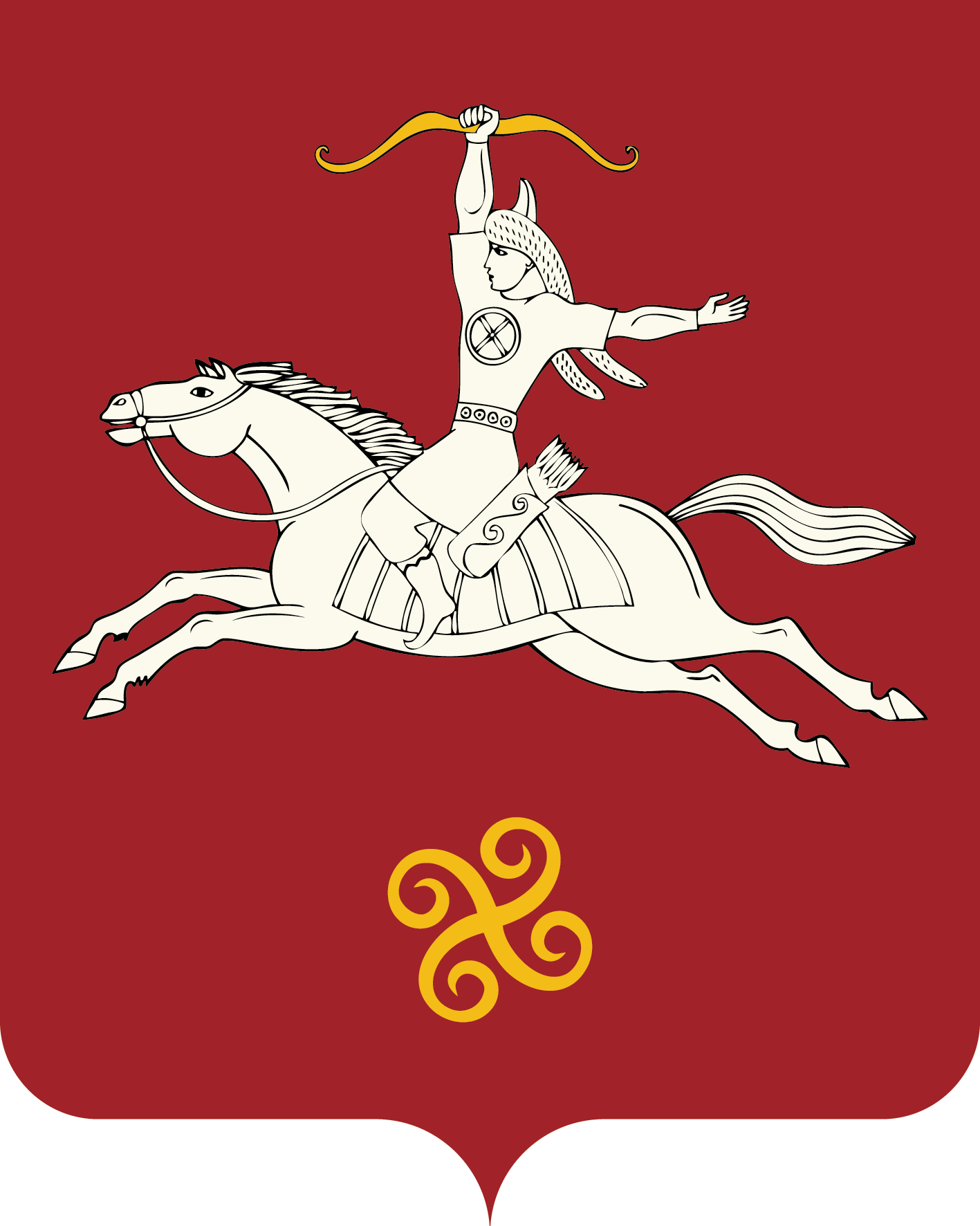 Республика БашкортостанАдминистрация сельского поселенияАлькинский   сельсоветмуниципального районаСалаватский район452481, Әлкә ауылы, ?уласа урамы, 6тел. 2-65-71, 2-65-47452481, с.Алькино,  ул.Кольцевая, 6тел. 2-65-71, 2-65-47